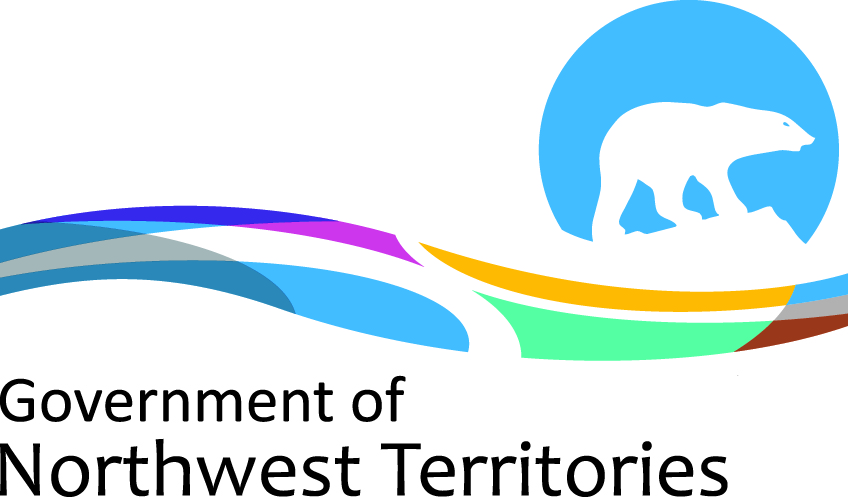 Tourism Operator Licence Fees 2019-2020Please be advised that GNWT departments are taking steps to ensure that fees are adjusted regularly to keep up with inflation. Accordingly, Tourism Operator Licence (TOL) fees will increase every year on April 1 st based on the Yellowknife Consumer Price Index (CPI) of the previous calendar year. Please note that the application fee is for processing an application and not for the licence itself. This means the fee is non-refundable, even if the application fails to receive approval.Tourism Operator Licence DescriptionsEffective April 1 2017Effective April 1 2018Effective 25 April 2019Tourism Operators Licences - Renewals$170 $170$175Tourism Operators Licences - New$560$560$580Tourism Operators Licences - Significant Amendments$335$335$350